IEEE P802.11
Wireless LANsProposed resolution: RevisedSee proposed draft text in this document.Proposed resolution: RevisedSee proposed draft text in this document.Proposed resolution: AcceptedProposed resolution: RejectedThe assumption that all (active) RX/TX chains are part of CCA setting and NAV setting is not necessarily true. Therefore, it is not true that “If a device can transmit a SISO PPDU, it can transmit a MIMO PPDU”.Proposed resolution: Accept the proposed resolution in CID 1378, and see the proposed draft text in this document.Proposed resolution: Revised, and see the proposed text in this document.Proposed resolution: Revised, and see the proposed text in this document.Proposed resolution: Revised, and see the proposed text in this document.Proposed resolution: AcceptedProposed resolution: Rejected11n and 11ac are operating in the lower bands and omni reception and transmission are dominant, and it is easy for devices to hear the activities nearby. In 11ay where operations happen in higher bands, most data transmissions are performed in a directional way. Moreover, the SU-MIMO responder STA has to configure its antennas accordingly prior to a MIMO transmission. Without the SU-MIMO channel access, it has no way to know a MIMO transmission is upcoming. As a result, channel access is needed here.Proposed resolution: Revised, and see the proposed text in this document.Proposed resolution: RejectedNAV protection is needed in all channels that will be used during the SU-MIMO transmission.Proposed resolution: RejectedSection 3.2 in D1.1 already defines SISO as follows:single input, single output (SISO): A physical layer (PHY) configuration in which both transmitter and receiver use a single antenna.Proposed resolution: Revised, and see the proposed text in this document.Proposed resolution: Revised, and see the proposed text in this document.Discussion:The CTS-to-self without response option defined in MU-MIMO channel access procedure enables MU-MIMO channel access within a TDD SP.We can also enable the CTS-to-self without response option in SU-MIMO channel access procedure to enable SU-MIMO channel access within a TDD SP.Proposed resolution: Revised, and see the proposed text in this document.Discussion:The existing MIMO channel access procedures should also be applicable to SP.The transmission of the Grant frame is not within the SP that will be performing MIMO transmissions. It is sent by the initiator before the SP. When the SP starts, the initiator can directly initiate MIMO channel access and strat MIMO transmission.Proposed resolution: Revised. Adding a constraint that the Grant frame is sent in a CBAP before the SU/MU-MIMO channel access begins. See the proposed text in this document.Proposed resolution: RejectedIf just dropping the DMG antennas that are busy, continuing using the orginal AWVs will typically not work since it is not the appropriate AWVs for the remaining subset of DMG antennas.There is no data or other evidence to verify that dropping the busy DMG antennas and continue the MIMO transmission using the original AWVs will bring any benefits. Proposed resolution: AcceptedProposed resolution: Revised, and see the proposed text in this document.Proposed resolution: Accepted10.36.11.4 MIMO Channel Access10.36.11.4.1 GeneralThis subclause describes the MIMO channel access mechanisms that are applicable to EDMG STAs. General MIMO channel access rules are defined in 10.36.11.4.2. The SU-MIMO channel access procedure and the MU-MIMO channel access procedure are specified in 10.36.11.4.3 and 10.36.11.4.4, respectively, and both procedures shall follow the MIMO channel access rules specified in 10.36.11.4.2.10.36.11.4.2 MIMO channel access rulesAn EDMG STA that has either the MU-MIMO Supported set to 1 or the SU-MIMO Supported set to 1 in the Beamforming Capability field of its EDMG Capabilities element shall maintain physical and virtual CS and backoff procedure as specified in 10.22.2 (HCF contention based channel access (EDCA)) in order to be able to transmit and receive a single stream (SISO) PPDU used for the establishment of a TXOP during which a MIMO transmission is to take place. When an EDMG STA that has either the MU-MIMO Supported set to 1 or the SU-MIMO Supported set to 1 in the Beamforming Capability field of its EDMG Capabilities attempts to obtain a TXOP for MIMO transmission, CCA shall be maintained such that at least all the MIMO TX antennas intended to be used in the TXOP, which defined in 10.38.9.2.2 or in 10.38.9.2.3, are observed. The STATE parameter of PHY-CCA.indication can be one of two values: BUSY or IDLE. The parameter value is BUSY if the assessment of the channel by the PHY determines that the channel on at least one of the MIMO TX antennas is not idle. The parameter value is IDLE if the assessment of the channel on all the MIMO TX antennas by the PHY determines that the channel is idle.In the following, “MIMO channel was idle for an interval of PIFS” means that the STATE parameter of the most recent PHY-CCA.indication primitive that sensed at least all the MIMO TX antennas was IDLE for a period of PIFS that ends at the start of the transmission. “MIMO channel was busy” means that the STATE parameter of the most recent PHY-CCA.indication primitive that sensed at least the MIMO TX antennas was BUSY.When the channel is clear for SISO transmission (physical and virtual CS are clear) and the backoff timer reaches 0, a STA is permitted to obtain a TXOP.f the has at least one MSDU pending for transmission the permitted TXOP, the shall perform exactly one of the following actions: Transmit a MIMO PPDU if the MIMO channel was idle for an interval of PIFS immediately preceding the start of the TXOP. Transmit a SISO PPDUif the MIMO channel was busy during an interval of PIFS immediately preceding the start of the TXOP. Restart the channel access attempt by invoking the backoff procedure as specified in 10.22.2 (HCF contention based channel access (EDCA)) as though the medium is busy as indicated by either physical or virtual CS and the backoff timer has a value of 0. CT10.36.11.4.3 SU-MIMO channel access procedure shall transmit RTS frame with a control trailer to . Th RTS frame be transmitted using. For the transmitted RTS frame, the TXVECTOR parameter SCRAMBLER_INIT_SETTING shall be set to CONTROL_TRAILER and the parameter CT_TYPE shall be set to GRANT_RTS_CTS2Self. he SISO/MIMO field shall be set to 1 and the SU/MU MIMO field shall be set to 0 to indicate that the following transmission or hybrid beamforming is performed in SU-MIMO. The the corresponding DMG antenna configuration for the upcoming SU-MIMO transmission or hybrid beamforming.If a receives an RTS frame with a control trailer indicating a SU-MIMO transmission or hybrid beamforming to itself is able to perform the SU-MIMO , it shall its DMG antennas according to the settings included in the control trailer of the received RTS frame. ransmit a DMG CTS frame with a control trailer in response of the received RTS frame. For this transmitted DMG CTS frame, the TXVECTOR parameter SCRAMBLER_INIT_SETTING shall be set to CONTROL_TRAILER and the parameter CT_TYPE shall be set to CTS_DTS. If uses SU-MIMO for the transmission in the reverse direction, the SISO/MIMO field shall be set to 1 and the SU/MU MIMO field shall be set to 0. The DMG CTS frame be transmitted using .  If it uses SISO for the transmission of the reverse direction, the SISO/MIMO field shall be set to 0. The DMG CTS frame be sent using the SISO . Alternatively, if the is not able to perform the SU-MIMO, it may transmit a DMG DTS frame with a control trailer to the initiator to provide further information. The DMG DTS frame be sent using.Figure 102 illustrate example of frame exchange sequence using the SU-MIMO channel access procedure.The may send CF-END to reset the NAV and release the remaining time of the TXOP. The CF-END be sent using .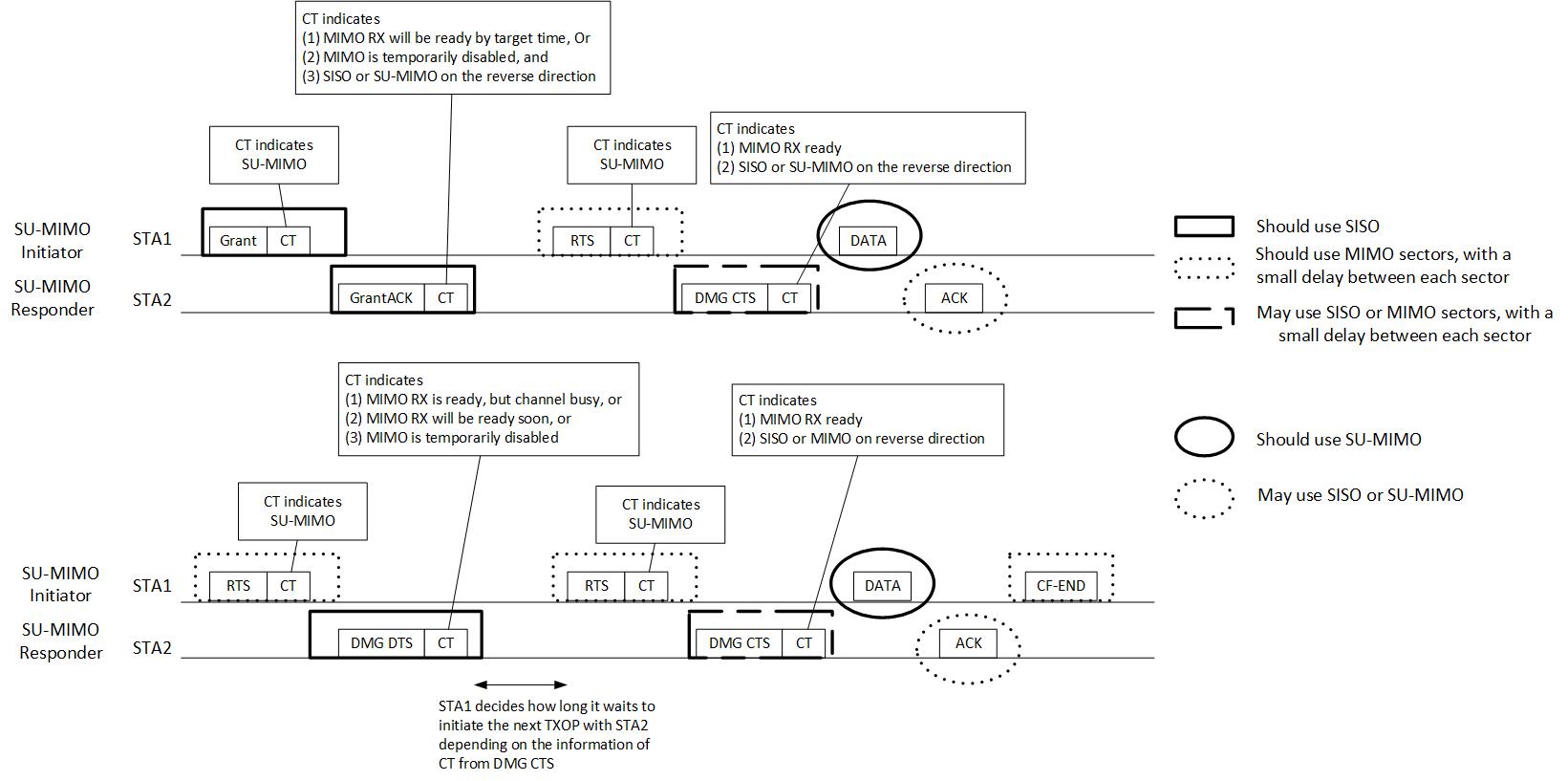 10.37.11.4.4 MU-MIMO channel access procedure An EDMG STA is MU-MIMO capable if the MU-MIMO Supported field in the STA’s EDMG Capabilities element is . The MU-MIMO channel access procedure describes how an MU-MIMO capable initiator and multiple MU-MIMO capable responders , and also describes how an MU-MIMO capable initiator  and multiple MU-MIMO capable responders that are also hybrid beamforming capable start the hybrid beamforming protocol. Prior to a set of responder STAs within an MU group, the initiator shall: Include the MU group within the EDMG Group ID Set element and communicate the resulting element to the STAs in the BSS (see 10.39.9.2.3.1). Perform MU-MIMO beamforming with the responders of the MU group (see 10.39.9.2.3). An EDMG STA by transmitting an RTS frame or a DMG CTS-to-self frame to the intended MU-MIMO group of responders. The EDMG STA shall transmit the RTS frame or DMG CTS-to-self frame with a control trailer to the group of responders. The RTS DMG CTS-to-self frame shall be transmitted using the . For the transmitted RTS DMG CTS-to-self frame, the TXVECTOR parameter SCRAMBLER_INIT_SETTING shall be set to CONTROL_TRAILER and the parameter CT_TYPE shall be set to GRANT_RTS_CTS2self. In the control trailer, the SISO/MIMO field shall be set to 1, and the SU/MU MIMO field shall be set to 1 to indicate . The EDMG Group ID field shall be set to the value that identifies the corresponding group of responders that are the intended destinations of the EDMG MU PPDU to be transmitted. The RA field of the RTS shall be set to the broadcast MAC address. After transmitting the RTS frame, the initiator should configure its receive antenna to quasi-omni receive pattern to receive the DMG CTS.  receives an RTS frame addressed to an MU group that the STA belongs to shall a DMG CTS frame back to the initiator employing the most recent SISO antenna configuration used between the responder and the initiator. The TA field of the DMG CTS shall be set to the broadcast MAC address and the Scrambler Initialization field shall be set to the same value as the Scrambler Initialization field of the PPDU that contained in the received RTS frame. For the , the difference in time between all the DMG CTS transmissions as measured at the receiving STA should be no more than ±30 ns. A STA that transmits the DMG CTS should pre-compensate for carrier frequency offset (CFO) error. After compensation, the absolute value of residual CFO error with respect to the RTS should not exceed 12 KHz. Following transmission of the DMG CTS, the responder shall then configure its antennas. The MU-MIMO transmission or hybrid beamforming protocol begins SIFS interval following the reception or expected reception of the DMG CTS frame by the initiator. This is shown in Figure 10.A that receives a DMG CTS-to-self frame addressed to an MU group that the STA belongs to shall its antennas. The MU-MIMO transmission or hybrid beamforming begins SIFS interval following the end of the DMG CTS-to-self frame transmission by the initiator. This is shown in Figure 10. Section 10.3.2.12 describes the MU PPDU acknowledgement procedure. The initiator may send a CF-End frame to one or more responders in an MU-MIMO TXOP to truncate the TXOP                   Figure 10---MU-MIMO channel access flow when RTS/DMG CTS is usedFigure 10---MU-MIMO channel access flow when DMG CTS-to-self is usedStraw Poll:Do you agree to accept comment resolutions and the proposed text in doc 11-18/0723r1?Resolution to CIDs related to MIMO channel accessResolution to CIDs related to MIMO channel accessResolution to CIDs related to MIMO channel accessResolution to CIDs related to MIMO channel accessResolution to CIDs related to MIMO channel accessDate:  2018-05-07Date:  2018-05-07Date:  2018-05-07Date:  2018-05-07Date:  2018-05-07Author(s):Author(s):Author(s):Author(s):Author(s):NameCompanyAddressPhoneemailCheng ChenIntelcheng.chen@intel.comOren KedemInteloren.kedem@intel.comCarlos CordeiroIntelcarlos.cordeiro@intel.comClaudio da SilvaIntelclaudio.da.silva@intel.comCIDClauseCommentProposed change1228Page 139, Line 24"An EDMG STA that has either the MU-MIMO Supported set to 1"
this is inadequate for normative specification.  It is kind-of using the name of a field as a proxy for a capability.Reword e.g. "An EDMG STA that transmits an EDMG Capability element with either the MU-MIMO Supported field equal to 1..."  or reword in terms of MIB variable values,   as I anticipate most of the capabilities will be reflected in MIB values when the group finally gets around to writing a MIB.
Make similar changes to the other two "Supported set to 1" in this subclause.CIDClauseCommentProposed change1229Page 141, Line 03A 13-line paragraph is hard to accurately digest.Recommend that the editor looks for structural ways to improve over-long paras, such as turning into a dashed list.CIDClauseCommentProposed change137210.36.11.4.2"which are determined by the MIMO beamforming protocols" - the language is (slightly) confusing.  They were previously determined by applying the beamforming protocolsreplace "which are determined by the MIMO beamforming protocols" by "which have been determined by applying the beamforming protocols"CIDClauseCommentProposed change137310.36.11.4.2"When the channel is clear for SISO transmission (physical and virtual 2 CS are clear) and the backoff timer reaches 0"  - The referenced 10.3 and 10.22.2 do discuss SISO transmission.  The assumption is that all (active) RX/TX chain are part of CCA sensing and NAV setting.  If a device can transmit a SISO PPDU, it can transmit a MIMO PPDU.replace this subclause by saying "MIMO access ruels are the same as SISO access rules" or define access according to RX/TX chains.   Submission will be providedCIDClauseCommentProposed change1230Page 142 Line 1The editor's note says it all.Define "small delay" at 141.26 in terms of existing <x>IFS values.137810.36.11.4.3"This RTS frame should be transmitted using all SU-MIMO sectors, with a small delay between each sector." - This is extremely opaque, small delay is undefined, also SU-MIMO sectors are also undefined.replace with "This RTS frame should be transmittted using the same set of antennas and antenna setting planned to be used during the SU-MIMO transmission and a CSD between the transmission in different antennas as defined in 30.4.6.2."137910.36.11.4.3"The DMG CTS frame should be transmitted using all SU-MIMO sectors, with a small delay between each sector" - extremely opaque.  Small delay is undefined, also SU-MIMO sectors are undefined.replace with "The DMG CTS frame should be transmitted using the same set of atennas and antenna settings planned to be sued during the SU-MIMO transmission and a CSD between the transmission in different antennas as defined in 30.4.6.2."140910.36.11.4.3The "small delay" needs to be clarified. Similar to what is defined in MU-MIMO case, maybe just call it SU-MIMO antenna setting.See the advice provided in comment.168110.36.11.4.3What is a "small delay"? This needs to be definedDefine small delay.189710.36.11.4.3Editor Note: what is a "small delay"? This needs to be defined.Address editor comment200510.36.11.4.3It is not clear for "with a small delay between each sector". If "small delay" refers to CSD, need to refer to the related subclause.Please clarify it.218210.36.11.4.3calls out small delay between each sector in text. Small delay not defined.Define "Small delay”. See note to editor.233810.36.11.4.3Please remove "small delay" per Editor's Note.Please replace "small delay" with a specific value or range of values.CIDClauseCommentProposed change140510.36.11.4.4Similar to what is described in SU-MIMO channel access procedure section, here in MU-MIMO channel access procedure section, the use of Grant/Grant Ack frame before the channel access initiation should also be stated. Particularly for those STAs whose Grant Required field within the EDMG Capabilities element is set to 1.Add statements similar to the first three paragraphs in the SU-MIMO channel access procedure section to describe the use of Grant/Grant Ack frame.140610.36.11.4.3"The control trailer also indicates the corresponding DMG antenna configuration for the upcoming SU-MIMO transmission or hybrid beamforming."---Table 52 defines the TX Sector Combination Index that indicates the TX sector combination and the corresponding RX AWVs to be used in the following SU-MIMO transmission. Here it should be explicitly pointed out that this field will be used.Explicitly states that the "TX Sector Combination Index" field in the control trailer will be used.140710.36.11.4.4Except for the EDMG Group ID field, the MU-MIMO Transmission Configuration field Type and MU-MIMO Transmission Configuration Index field in the Control Trailer shall also be set accordingly, since as defined in 9.4.2.262, a MU group associated with an EDMG Group ID can have multiple different configuration indexes.Add corresponding statements about the mentioned fields in comment apart from EDMG Group ID.CIDClauseCommentProposed change147510.36.11.4.2This phrase makes no sense. "that sensed at least all the MIMO TX antennas was BUSY."  "At least all" would seem to mean the same as "all".  Is that what is meant?Change "all" to "one".229110.36.11.4should be one of the MIMO TX antennaschange to 'one of'CIDClauseCommentProposed change147610.36.11.4.2802.11n and 802.11ac managed to operate MIMO in billions of devices without a MIMO access procedure.  It is not at all clear why this is necessary for all 802.11ay devices.Make the SU-MIMO channel access procedure entirely optional.  Allow devices to transmit MIMO frames without it.CIDClauseCommentProposed change147710.36.11.4.3It would make the paragraph much clearer to put this phrase first "Otherwise if the Grant Required field within the peer STA's EDMG Capabilities is zero, the STA may transmit a Grant frame."Re-write this paragraph.CIDClauseCommentProposed change147810.36.11.4.3The requirement to transmit an RTS frame in all SU-MIMO sectors is unnecessary.  Also the "small delay" between sectors is ambiguous.Remove the first 2 sentences of this paragraph.147910.36.11.4.3The requirement to transmit a CTS frame in all SU-MIMO sectors is unnecessary.  Also the "small delay" between sectors is ambiguous.Remove this sentenceCIDClauseCommentProposed change157010.36.11.4.2please clarify SISO definition is based on one transmit antenna or one spatial stream.please clarify it SISO is for single antenna or single stream case or move 2.16+2.16GHz and 4.32+4.32 GHz to MIMO caseCIDClauseCommentProposed change165410.36.11.4.3In this section, when an EDMG STA is mentioned, it seems better and much clearer to use SU-MIMO initiator/responder as illustrated in the example Figure.Please reviseCIDClauseCommentProposed change165510.36.11.4.4there seems no carrier sensing from  the client side for the MU-MIMO channel access before sending back DMG CTS. It might be better to explicitly spell this out.Is it safe for the clients? Please clarifyCIDClauseCommentProposed change178210.36.11.4MIMO set up procedure for TDD channel access is not defined. We have to define a procedure to enable MIMO without immediate response.Please consider to define MIMO setup procedures for TDD channel access.CIDClauseCommentProposed change178310.36.11.4Subclause 10.36.11.4.2 talks about MIMO channel access rules. It seems that all rules described here are assuming the MIMO is used in CBAP. There should be some description specifying how EDMG STA shall use MIMO in SP.Please add MIMO channel access rules for SP.229210.36.11.4.3Whether this Grant frame can be sent in a SP?
In 9.5.2, it is required to set such Grant frame with RA=broadcast address. However, the information in CT is only meaningful if it is addressed to a specific (group of ) STAClarify in what type of allocation this procedure can happen, or modify 9.5.2 to allow this procedure in a SPCIDClauseCommentProposed change189410.36.11.4.2Based on the statement "The parameter value is BUSY if the assessment of the channel by the PHY determines that the channel on at least one of the MIMO TX antennas is not idle." MIMO transmission may fail in a congested environment. Is it possible to modify the behavior to just drop the offending transmission? This may be especially important in MU-MIMO transmission.Modify behavior so that if one of the MIMO Tx antennas is busy, it may be dropped from the transmission and data may be transmitted to the other DMG antennasCIDClauseCommentProposed change229310.36.11.4.3why it is 'not able to perform SU-MIMO transmission'?change to 'SU-MIMO reception'CIDClauseCommentProposed change229410.36.11.4.3How do CT of Grant Ack and DTS indicate MIMO is temporarily disabled?change the figure to match the content of the CT defined in table 51 and 52
or add in Description which fields in table 51 and 52 serve this purposeCIDClauseCommentProposed change229610.36.11.4.4For the STA addressed by the DMG CTS frame to successfully receive the frame'
The successful reception of DMG CTS is also useful for 3rd party STAsChange the sentence to 'For the successful reception of the DMG CTS frame'